Услуги шашлычника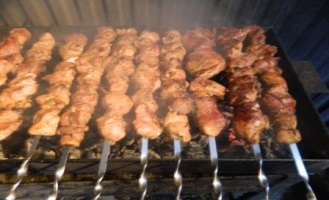 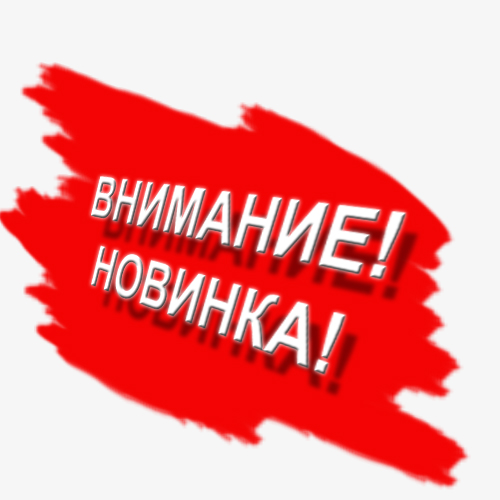 ПОЖАРЮ  ВАШЕ МЯСО (рыбу, овощи)  НА МАНГАЛЕ. УСЛУГИ ШАШЛЫЧНИКА  с выездом на пикник и без выезда. Приготовлю  (разделка, маринование, жарка)  вкусно шашлык , другие блюда из продуктов заказчика, при необходимости смогу пожарить с выездом на пикник.Новая услуга для любителей кавказской и среднеазиатской кухни!Бюджетный вариант для условий антиковидных ограничений!Отзывы на www.баирыч.рф  Тел.:291- 39-85Немного арифметики для экономии семейного бюджета.При походе в ресторан или кафе в Нижнем Новгороде компанией в 4-6 человек, за заказ шашлыка из свинины с Вас потребуют 1200- 1350 рублей за 1000 грамм (4-6 порций). А ещё попутные переплаты за «буфетные наценки» на прочие блюда, алкоголь, чаевые персоналу…Есть другой вариант: купить в розничной сети продукты и передать их шашлычнику , который приготовит вкусный шашлык на мангале у себя на работе…Подсчитаем и сравним?!:- 1400 грамм свиной шейки по цене 350 руб\кг (столько сейчас стоит свиная шейка в Нижнем Новгороде)= 490 рублей;- 200 рублей х 1,5 кг(гонорар шашлычника, включая затраченные им время и уголь березовый, составляет 200 рублей за 1 кг сырого продукта)= 300 рублей.Итого Ваши затраты составят 800 рублей.. Экономия в 500 рублей!!!Надо только довезти купленные продукты и передать их шашлычнику..Все подробности по телефону…При необходимости, если намечен выезд группы людей (корпоратив, семейные «посиделки», банкет по случаю регистрации брака на природе…) в загородную базу отдыха, гонорар шашлычника возрастет до 300 рублей за 1 кг сырого продукта- так как затрачивается больше времени и плата за использование  переносных мангалов, шампуров, другой посуды…ЗВОНИТЕ ЗАРАНЕЕ!!!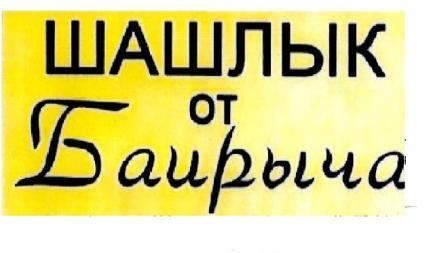 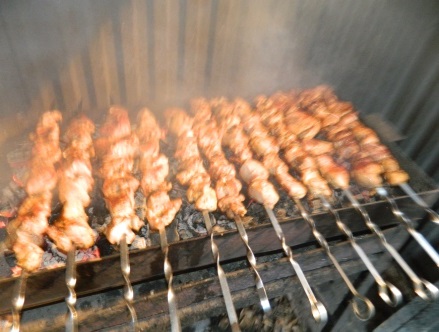 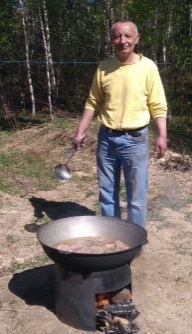 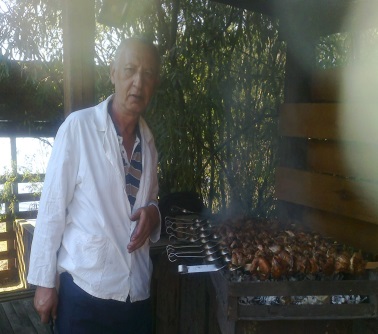 